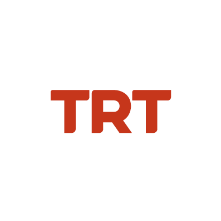 Basın Bülteni		 								02.02.2022TRT Ortak Yapımı “Malazgirt 1071”11 Şubat’ta SinemalardaTürklere Anadolu topraklarını yurt yapan 1071 Malazgirt Meydan Muharebesi’ni beyaz perdeye taşıyan TRT ortak yapımı “Malazgirt 1071” filmi, 11 Şubat’ta vizyona girecek.Türklere Anadolu’yu vatan yapan 1071 Malazgirt Meydan Muharebesi, tarihte ilk defa beyazperdeye taşınıyor. Bilal Kalyoncu ve Özgür Bakar’ın yönetmenliğini yaptığı Cengiz Coşkun, Vildan Atasever, Haluk Piyes ve Caner Kurtaran gibi usta oyuncuların rol aldığı TRT ortak yapımı “Malazgirt 1071” filmi 11 Şubat’ta vizyona girecek.Filmin vizyon tarihinin ilk kez @trtsinema sosyal medya hesabından duyurulduğu paylaşımda, “Türklere Anadolu’yu vatan yapan ‘Malazgirt Meydan Muharebesi’ tarihte ilk defa beyazperdeye taşınıyor. TRT ortak yapımı "Malazgirt 1071" 11 Şubat'ta sinemalarda!” ifadelerine yer verildi.Çekimler, tarihi mekanlarda yapıldıBüyük Selçuklu Devleti’nin hükümdarı Sultan Alparslan ile Bizans İmparatoru IV. Romen Diyojen arasında gerçekleşen ve Sultan Alparslan’ın zaferiyle sonuçlanan 1071 Malazgirt Meydan Muharebesi’ni işleyen filmin çekimleri, yedi hafta sürdü. Konya ve İstanbul’da yapılan çekimlerde gerçek tarihi mekanların kullanılmasına özen gösterilen filmde, özellikle Konya’da Selçuklu döneminden kalma hanlar, bedestenler, külliyeler ve Roma dönemine ait kiliseler kullanıldı. Sille’de bulunan 1700 yıllık Aya Elenia kilisesi de filme ev sahipliği yapan mekanlar arasında yerini aldı.Usta oyuncular başroldeTRT 1’in Türkiye ve dünyada ses getiren dizisi Diriliş Ertuğrul’dan Tuğrul Alp olarak tanınan Cengiz Coşkun’un Sultan Alparslan’ı canlandırdığı filmde, Haluk Piyes Alparslan’ın Anadolu seferlerinde öncü komutanı Afşin Bey’e hayat veriyor. Usta oyuncu Caner Kurtaran Romen Diyojen karakterini canlandırırken, Vildan Atasever ise kural tanımaz Hırslı Kraliçe Ludika’ya hayat veriyor. Yapımcılığını 2056 Sinema’nın üstlendiği tarihi film, Türkiye’de alışılagelmiş tüm savaş filmleri algısını değiştirmeyi hedefliyor.Filmin konusuMüslüman toplulukları Selçuklu bayrağı altında birleştirme hayali olan Sultan Alparslan, amcası Tuğrul Bey döneminde başlayan Anadolu’ya seferleri devam ettirmektedir. Bizans’da yaşanan iç karışıklıklar da Türklerin Anadolu’da hızlıca yol almasının önünü açmıştır. Bu duruma dur demek isteyen Romen Diyojen önce bir darbe girişimi ile yönetimi ele geçirmeye çalışmış ancak başarılı olamayarak idam mahkûmu haline gelmiştir. Kraliçe Ludika’nın bir gece yarısı operasyonu ile tahta çıkan Diyojen’in hedefinde, Türkleri Anadolu’dan atma düşüncesi vardır. İki ordu Malazgirt ovasında karşı karşıya gelecek ve Türklerin bu topraklarda bin yıl sürecek serüveni başlayacaktır.KÜNYETür: Savaş - Aksiyon - Dram Yapımcı: Bilal KalyoncuYönetmen: Bilal Kalyoncu – Özgür BakarSenaryo: Bilal Kalyoncu – Özgür Bakar – Alper KıvılcımOyuncular: Cengiz Coşkun – Haluk Piyes – Caner Kurtaran – Vildan Atasever – Hasan Küçükçetin – Ulaş İnan Torun - Edip Zeydan – Mehmet Çelik – Ali Düşenkalkar – Soydan Soydaş – Orhan Kılıç – Bahattin Cüneyt Aksakal – Gökhan Güneş – Asela Demir – Seza Sözer - Volkan Cal – Büşra Asya Şahin – Nez DemirGörüntü Yönetmeni: Hakkı Kaplan – Uğur Kaplan “Malazgirt 1071” Fragman ve Afiş:https://trt.wetransfer.com/downloads/2a4ce672aeb4f571b6d04d6bf3170dc320220202061017/71e31a72b0bc926930ca6a22d6189fb520220202061017/1e6bdf